WIPO S2T:A63 ABC side event frWIPO Speech-to-Text© transcriptThis document contains a machine-generated transcript of the meeting session mentioned in the title. 
While the first column tries to capture a picture of the speaker, the second column contains the automatic transcript text and the speaker. You can click on the third column to listen to the online corresponding audio. These transcripts are generated automatically by WIPO Speech-to-Text© from the audiovisual recording. The accuracy of the transcripts cannot therefore be guaranteed. Only the original speech of the audiovisual recording constitutes the official record of the meeting proceedings.

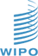 [Online video]ImageTextlink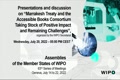 Y a-t-il de l'honneur d'y avoir un an[00:00:16]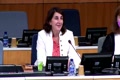 J'eusse vous souhaite la bienvenue dans cette salle de conférence pour la table ronde[00:00:32]Sur le traité de marapkech et le consortium pour les livres accessibles[00:00:45]D'être venue, je sais que vous avez beaucoup de travail alors à ma droite j'ai le directeur de la Division gestion du droit de l'autre.[00:00:55]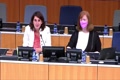 D'or avec un représentant de l'ABC, j'ai à ma gauche Michel Woods responsable du traité de Marrakech.[00:01:10]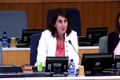 Au niveau du[00:01:23]Vidéaux pré-enregistrés, nous avons un modérateur et trois orateurs sur trois continents différents, donc en tous quatre continents sont en jeu.[00:01:37]Vous pourrez poser des questions en ligne et faire des commentaires si vous le souhaitez ici dans la salle nous aurons un échange je l'espère intéressant[00:01:52]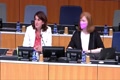 Avec vous afin de savoir où vous en êtes dans la mise en oeuvre du traité de marrakech et de vos relations avec le consortium pour les livres accessibles l'abaissaient[00:02:05]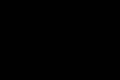 Et nous aurons d'ailleurs à la fin une séance question-réponse.[00:02:20]...[00:02:26]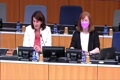 Merci, Imar Karlyo.[00:02:38]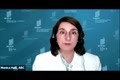 Je suis Monica Lille, responsable de l'a bC, nous allons examiner les impacts positifs de l'ABC et les défis qui attendent les personnes.[00:02:53]Des aveugles et des aveugles.[00:03:07]Des États-Unis, très actifs dans les travaux d'adoption du traité de Marrakech, ensuite, nous aurons Monsieur Dan Walfuk.[00:03:22]Et le directeur exécutif de saint-mail centre de technologie professionnelle et insistive pour les aveugles au vietnam madame kelley lofanana[00:03:36]Responsable de la ligue nationale du lesotho pour les personnes malvoyantes et aveugles enfin j'ai le plaisir d'accueillir le professeur[00:03:51]Madame Hildallova Vásquez Vília Nueva, responsable de l'institution dissapacita d'Oswisswales, lia paix au Mexique.[00:04:04]Et ils sont tous actifs dans la participation aux travaux de l'a b c[00:04:19]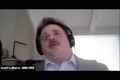 Vous nous avez présentés, et vous avez dit que j'avais été très actif à l'époque dans l'adoption du traité de[00:04:33]Daech, nous allons bientôt célébrer les dix ans de l'adoption de celui-ci et d'après cette table.[00:04:47]Le monde vous comprendrez exactement ce que nous avons fait depuis l'ordre donc au cours de ces dix dernières années et ce qu'il nous reste encore à faire.[00:05:00]Nous avons eu de bonnes expériences de mauvaises mais plutôt de bonnes expériences et tout d'abord j'aimerais m'adresser à notre[00:05:15]Notre éminente professeur Ilda Laola Vázquez, pourriez-vous nous dire sur la base de votre ex -[00:05:27]Comment la ratification a été effectuée et est-ce que cela a augmenté le nombre de ?[00:05:41]Livre accessible au Mexique. Eh bien, dans notre pays, nous avons mis en oeuvre le Traité depuis 2016.[00:05:56]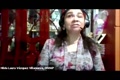 Mais nous avons travaillé sur la question depuis bien avant nous avons beaucoup travaillé dans la mise en place de formats accessibles pour les livres[00:06:10]Et depuis la mise en place du traité nous promouvons ce traité dans différentes alliances institutions[00:06:23]Pour créer un environnement d'accessibilité au livre et nous répercutons tout cela[00:06:36]Dans la loi sur le droit d'auteur dans notre pays afin de permettre aux personnes ayant ce type de handicap avec l'aide de ces institutions,[00:06:48]De faire un front commun afin de promouvoir le traité de marrakech et tous les avantages qu'il peut présenter pour cette population qui pourrait en bénéficier[00:07:02]Afin de combler toutes les lacunes qui peuvent encore exister.[00:07:16]De l'édition, mais bien sûr nous n'avons pas encore tout réglé, il nous reste encore des questions en suspens et il faudrait encore faire pas mal de[00:07:30]Pour que la population elle-même prenne conscience de ses droits et puisse consommer beaucoup plus le texte imprimé, écrit sous les formats d'origine,[00:07:44]Qui[00:07:59]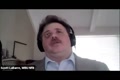 Question suivante je me tourne vers notre collègue du lesoto mme kellol pourriez-vous nous dire ce que fait la ligue nationale du lesotho[00:08:14]Pour aider la vie des personnes ayant un handicap visuel et quel est le rôle de votre organisation au cours de ces dernières années[00:08:28]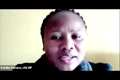 La Ligue nationale est une organisation qui rassemble des personnes malvoyantes.[00:08:42]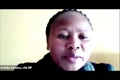 Depuis 1986, sa mission est de s'assurer que les personnes ayant un handicap visuel puissent participer pleinement.[00:08:54]À toutes les sphères de la société Et c'est ainsi[00:09:09]Un accord a été passé avec l'ABC permettant tout particulièrement d'informer les usagers sur les différents formats[00:09:22]Disponible, il s'agit de moyens électroniques, de moyens découlant de la technologie du brail et[00:09:35]Des livres numérisés des audiaux livres qui sont distribués aux personnes ayant des difficultés d'accès d'ailleurs le lesotho[00:09:49]Énormément de défis à relever au lesotho du fait du nombre élevé de personnes ayant des difficultés visuelles[00:10:02]Et par conséquent au niveau de l'accès aux livres les trois formats sont disponibles au lesotho pour ces derniers[00:10:15]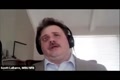 Merci pour ces réponses qui démontrent bien qu'il est nécessaire dans le monde d'avoir davantage de livres accessibles[00:10:30]En particulier dans les pays en développement les moins avancés je me tourne maintenant vers m foug du vietnam en tant que membre du service de livre abaissé[00:10:43]Vous avez mis en place un système d'assistance technique au vietnam pourriez-vous nous en dire plus au sujet de votre collaboration avec ABC ? Merci[00:10:57]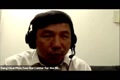 Et avec l'appui de ABC et d'un fonds fiduciaire australien, nous avons produit une centaine de livres, didactiques,[00:11:10]En format accessible de l'éducation primaire et secondaire, il s'agit d'une ressource très utile pour nos étudiants atteints d'un handicap visuel.[00:11:25]Nous sommes également membres du Service mondial des livres ; cependant, le Viet Nam n'a pas ratifié le Traité de Marrakech, nous devons donc obtenir l'autorisation du titulaire de droit d'auteur.[00:11:37]D'abord, ce qui prend beaucoup de temps, nous planchons également sur la musique accessible et[00:11:52]Et sur l'élaboration de logiciels afin de pouvoir avoir accès à la musique, si le Viet Nam avait ratifié le traité de Marrakech ?[00:12:05]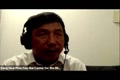 Cela aurait été une excellente nouvelle pour les personnes atteintes d'un handicap visuel au Viet Nam, ça leur permettrait non seulement d'accéder à de nombreux livres portant sur différents thèmes.[00:12:20]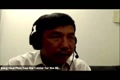 [Ryan]]] [Lisez pour l'orwick, woody and the does in the[00:12:34]Monsieur le Président, Vous avez souligné l'importance de[00:12:49]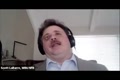 Faire en sorte que le Traité de Marrakech soit ratifié et mis en oeuvre dans le plus grand nombre de pays possible, à ce jour il a été ratifié par 89 pays, notamment l'Union européenne, ce qui fait que nous en sommes à peu près 150.[00:13:00]Ou plutôt cent quinze et bien évidemment il y en a encore davantage qui n'ont pas à ratifier je me tourne à nouveau vers vous ilda et vers le mexique[00:13:15]Pourriez-vous nous dire quelles sont les difficultés techniques que vous rencontrez au Mexique, lorsque l'on est déficient ou visuel et quelles sont les solutions que vous avez trouvées pour surmonter ces difficultés ?[00:13:29]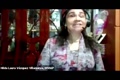 Da-Merci, L'un des problèmes techniques que nous devons affronter, c'est tout d'abord la fracture numérique.[00:13:43]Parmi les personnes qui sont consommatrices de ce type de service, c'est-à-dire les personnes avec des déficiences visuelles ou des difficultés de lecture,[00:13:54]Cela passe par des problèmes de connexion à Internet, des dispositifs permettant d'avoir un accès, nous n'avons que[00:14:08]Peu de ressources pour faire en sorte que les personnes puissent avoir accès à différents formats, il n'y a pas suffisamment non plus de personnes formées.[00:14:22]Pour fournir une éducation aux bénéficiaires, à l'interprétation impossible en raison de[00:14:35]Problèmes d'axés sur la ligne pour nos méthodes de formatos Como formato Bacci ou Elformato Ipo et ne restent pas ici pour un[00:14:50]MK : Ok, le como PDF, où il formato en buo, s'est consommé, il ne va pas se travailler de couste par an à prometchard, le bénéficiaire, c'est pour lequel les consortions ne sont frais et leur différence d'informations, c'est marguer.[00:15:04]Voici, nous sommes vraiment ça que non prononcé mon application n'est pas la consommi de la formate, son complicable alphabet de Manakar, son PSA, consomment de moteur de course, un TEDxPalando postable : destamous de Travagan et Alliance Aspan.[00:15:19]N'est-ce pas la capacité, ni la promotion, comme organisation, ni partage de l'arrêt pour l'inclusion de personnes en sponds de scapacité habituelle d'émotion canale et de la baisse des[00:15:34]Vous avez de l'intérêt sutorial que la population connance, qui commence à consommer l'os formatose libre, le documento se la serbe qui tenait mot sa disposition, non à traverser le dispositif, tantôt un androïde.[00:15:48]Comme on a IOS, qui est le mot, c'est que ce qui travaille en don d'ores et en leur capacité à aller à la personne handicapée, dans le collectivement, comment la capacité à la promotion de l'Offormato, il y a Kellas.[00:16:03]L'ISMS personne à ce qu'on disque, après non-consommer de Los, Isabre Todo, c'est anime Nakonos Airlos, ou Keine Mipayis, le formateur d'ici pour un beaucoup moins complicable pour qu'il existe de façon formato-pissade, beaucoup de connus.[00:16:18]S'il vous plaît, c'est le résultat de ma récurrence, car il y a un bon an, c'est que ce soit un homo sache partexe, qui était mosqué et un farental, peu plus que vraiment, l'autre chose de...[00:16:33]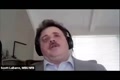 Revenons maintenant au Viet Nam, à monsieur Pouk, suite à votre expérience au centre de formation pour les aveugles pourriez-vous nous ?[00:16:47]Parler de l'importance de la formation à l'utilisation de dispositifs de lecture pour les personnes déficientes visuelles.[00:17:02]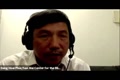 Afin d'aider le lecteur atteint de déficience visuelle afin qu'il puisse lire des livres[00:17:15]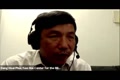 Nous les formons à utiliser différents dispositifs, en particulier des logiciels de lecture.[00:17:29]À prix abordable car ce n'est pas si facile pour des pays en développement[00:17:43]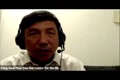 L'écoute de ces dispositifs sont très élevés pour la promotion de livres accessibles[00:17:58]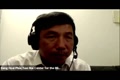 Nous offrons également une formation aux organisations partenaires pour qu'elles produisent du matériel accessible, tout d'abord je remercie Abessa.[00:18:12]Qu'il nous a soutenus en organisant une formation pour notre personnel[00:18:25]Pour la production de formats accessibles, l'information était très utile pour notre perte.[00:18:40]Nous transmettons le savoir-faire à d'autres organisations.[00:18:55]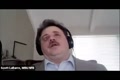 Il est important de diffuser la formation afin que chacun puisse utiliser les livres accessibles et puisse obtenir des dispositifs qui nous coûtent[00:19:09]Pas trop cher afin que l'on puisse atteindre le plus grand nombre de personnes possible.[00:19:24]Madame Kellello pourriez-vous nous en dire plus ? Est-ce que les étudiants[00:19:37]Acta de déficience visuelle peuvent obtenir les libres nécessaires pour achever leur éducation primaire et secondaire et quelles sont les difficultés qu'ils rencontrent toujours ? Merci.[00:19:50]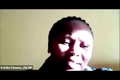 Les étudiants ont reçu des livres qui ont été distribués dans les écoles au Lesotho en format accessible.[00:20:05]Mais il demeure des difficultés dans les écoles parfois il faut recourir à certains dispositifs[00:20:19]Ces dispositifs sont en nombre limité dans une école nous avons une quarantaine de déficients visuelles[00:20:32]Ce qui signifie que cela représente une limitation pour certains d'entre eux, or nous voulons qu'ils puissent tous bénéficier de ces[00:20:46]Ensuite, nous avons organisé des entretiens avec les apprenants et les enseignants.[00:21:01]Certains utilisent les livres audiaux par par par paresse de lecture, mais...[00:21:15]Les enseignants les encouragent à utiliser les livres pour qu'ils soient au courant de l'orthographe.[00:21:30]Et puis dans les écoles il y a un nombre d'exemplaires limités des livres écrits voilà les difficultés que nous rencontrons sinon les apprenants progressent[00:21:44]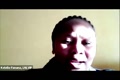 Je suis d'accord avec vous qu'il est important d'avoir accès aux livres audio mais également aux autres livres[00:21:59]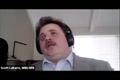 Pour bien comprendre l'orthographe la grammaire la structure les paragraphes alors ces fantastiques que l'on mette ces livres à disposition dans toutes sortes de formats[00:22:12]Nous allons participer maintenant à la section suivante de la présentation, je dirai simplement que l'adoption du Traité de l'OIP.[00:22:27]Marrakech et les programmes tels qu'ABC sont absolument indispensables pour la communauté des déficients s'accrait[00:22:42]Il s'agit d'une priorité pour pouvoir avoir accès à l'information pour ces communautés et puis[00:22:57]Cela nous permet de décupler nos capacités d'obtenir des informations ; l'information, c'est le pouvoir et c'est la possibilité de mener[00:23:11]La vie que l'on veut mener, et ce grâce à l'accès à l'information, par le biais de l'éducation, de l'emploi, etc.[00:23:25]Abaissée par l'entremise du système de livres internationaux dispose d'un grand nombre de titres[00:23:39]Les dix-sept mille nouveaux titres ont pu être produits grâce au projet de renforcement des capacités mais si l'on sait qu'il y a à peu près vingt mille oeuvres publiées disponibles pour ce[00:23:52]Qui ne sont pas aveugles l'on comprend aisément qu'il y a encore beaucoup à faire[00:24:06]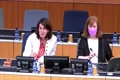 GRULAC et FUC qui sont en ligne et qui attendent vous qu'ils[00:24:21]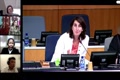 Soit en salle, soit en ligne.[00:24:35]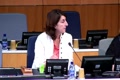 À la place de l'armée de la vie[00:24:45]Ça, wild in the[00:25:00]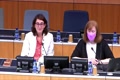 En attendant que chacun prépare ces questions ou ses commentaires, j'aimerais poser une question : la même question à nos trois experts.[00:25:15]Qu'avez-vous l'intention de faire ensuite ?[00:25:28]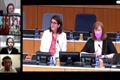 Pour avoir davantage d'accès aux oeuvres en format accessible pour les distribuer y a-t-il un moyen pour[00:25:42]Que l'oumpie ou[00:25:52]Qu'en pensez-vous qu'allez-vous faire ensuite et comment pouvons-nous vous aider bonjour j'espère que vous m'entendez[00:26:07]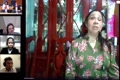 Que devons-nous faire maintenant ? Eh bien, nous avons établi plusieurs stratégies en tant qu'institutions ou avec les organisations[00:26:22]Alliés pour favoriser l'utilisation, la promotion et la distribution des formats accessibles tout d'abord la formation et ce à différents égards tout d'abord les personnes qui créent[00:26:36]S'agit des formats qui doivent bénéficier d'une formation mais il n'y a pas suffisamment de[00:26:49]Personnes qui savent utiliser ces dispositifs mais il est parfois nécessaire de pouvoir avoir accès à un format[00:27:03]Plus légers, mais que les bénéficiaires ne connaissent pas. Il est donc nécessaire d'assurer la diffusion auprès des bénéficiaires et il est important également de mettre en place des formations pour les bibliothèques, les maisons d'édition.[00:27:16]Afin que ces dernières connaissent les avantages du traité de Marrakech, afin que l'on puisse supprimer les entraves et les mauvaises perceptions de ce trait.[00:27:30]Nous avons également mis en place une autre stratégie qui permet de mettre en place d'autres plateformes en collaboration avec ABC afin d'obtenir un financement d'une[00:27:45]Pour la création de formats accessibles, et finance c'est toujours une entrave dans notre pays, l'on a déjà déployé de nombreux efforts, mais ça ne suffit jamais : la production de formats excessibles ne suffit jamais d'aller[00:27:59]Souvenons-nous que moins d'un pour cent des livres ou des documents existent en format accessible et plus la population augmente plus il y a de[00:28:13]S'agissant de consommation, nous avons donc besoin d'un appui pour créer et financer ce type de création, et pour pouvoir également dissocier[00:28:27]De serveur ou une page web, nous avons déjà progressé à cet égard[00:28:41]Mais il nous manque des ressources pour que l'on puisse favoriser cette diffusion et faire connaître la plateforme pour que la population puisse l'utiliser dans notre cas[00:28:56]En particulier, la langue est également une barrière, car la plupart du contenu sur ces plateformes ne sont pas en espagnol.[00:29:11]Mais nous savons que nous pouvons être bénéficiaires que cela existe et nous essayons de trouver le moyen de pouvoir bénéficier et de lutter contre les idées reçues au sujet des formats qui ne sont peut-être pas si[00:29:23]L'inconnu, par exemple, le format d'ici qui n'est pas utilisé pour de nombreuses activités, nous sommes persuadés.[00:29:38]Suader que nous avons encore des possibilités, nous sommes en bonne voie et nous sommes convaincus que suite à cela nous pourrons encore davantage tirer parti de la situation et de la diffusion du traité afin d'effectuer[00:29:53]Que cela puisse bénéficier aux personnes en situation de handicap afin qu'elles puissent avoir accès à la lecture ah[00:30:07]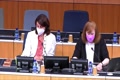 Au sujet de ce qu'il reste à faire il y a sans aucun doute des moyens pour l'empire d'être utiles il est très encourageant[00:30:21]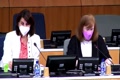 De constater que vous avez déjà réfléchi aux étapes suivantes nous vous souhaitons plein succès dans cette entreprise tout à fait impressionnante[00:30:33]Madame Gellolo, qu'en est-il chez vous ? Quelles seront les prochaines étapes pour vous pour renforcer l'accès aux oeuvres[00:30:48]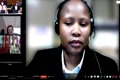 Accessibles, cinq hommages, Keny Emi, merci à ce que vous m'entendez, le[00:31:03]Le lesotho a ratifié le traité mais le contenu du traité n'a pas été mis en oeuvre[00:31:18]Nous avons rencontré un certain nombre de difficultés depuis la mise en place du projet n'a pas été facile pour nous d'obtenir les autorisations nécessaires pour la production de livres[00:31:30]Par conséquent nous demandons à l'impie de nous aider en coopérant avec l'office local de[00:31:45]Afin que nous puissions faire entendre notre voixde que nous puissions populariser l'autre traité cela nous faciliterait beaucoup la tâche pour la production[00:31:59]Nous avons également établi un partenariat avec le ministère de l'éducation qui nous a aidés[00:32:13]Nous avons donc quelqu'un qui nous défend en collaboration avec le Bureau de l'OMPI dans notre[00:32:27]Pays les différentes parties prenantes nous espérons que chacun reconnaîtra ainsi l'importance du traité et de la façon dont il peut bénéficier aux déficients visuels merci[00:32:41]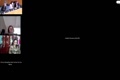 MARA CRISERTA KANGE Merci. C'était d'ailleurs dans l'attention avec l'Organisation des Nations Unies.[00:32:56]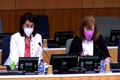 Il faut aider les différents pays à achever le projet et à véritablement mettre en oeuvre le traité de marrakech monsieur fou qu'en est-il chez vous[00:33:11]Y a ok and Kate Remi, okey areamskay is ammatuly of the rare tefide.[00:33:25]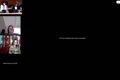 Le Viet Nam n'a pas encore ratifié le Traité de Marrakech, notre Organisation collaboration avec d'autres dans notre pays.[00:33:39]Pays a pour objectif de mettre en place une infrastructure.[00:33:52]Pour produire le matériel accessible, le distribuer aux aveugles, avec des difficultés d'élection.[00:34:06]Nous essayons de savoir quelles sont les difficultés rencontrées.[00:34:20]Par les étudiants lorsqu'ils lisent du matériel accessible.[00:34:34]Par exemple avec un outil de lecture de maths on peut y avoir accès[00:34:46]Mais s'il n'y a pas d'outil qui permette de présenter les équations mathématiques, c'est une difficulté pour les étudiants.[00:35:00]Voilà donc les différentes choses sur lesquelles nous sommes en train de travailler ! Il est important que l'on puisse ratifier le traité.[00:35:10]De Marrakech, Ainsi, nous pourrons être à jour par rapport aux cataloges de livres, nous pourrons transmettre[00:35:24]Notre expérience à d'autres partenaires dans notre pays et par l'entremise du service des livres ? Merci, appartenant vous êtes[00:35:38]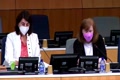 Et nous croyons savoir que le Vietnam va ratifier d'ici peu c'est une bonne nouvelle scott je vois que vous avez levé la main[00:35:52]Monica et moi-même pensions justement que nous devions vous demander votre avis sur la question de savoir ce que vous allez faire ensuite[00:36:06]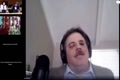 Je ne sais pas si vous avez d'autres commentaires, comme vous pouvez aisément l'imaginer, Michel, j'ai toujours un commentaire à faire : j'aimerais remercier l'OMPI pour cette plateforme.[00:36:18]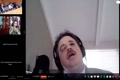 Mais pour l'organisation de cette activité voici ce que je pourrais répondre a l'union mondiale des aveugles nous nous sommes rendus compte qu'il y avait encore beaucoup à faire en particulier[00:36:31]Faire en sorte que le traité soit ratifié par le plus grand nombre de pays possible et que l'on se penche sur la question de sa mise en oeuvre[00:36:45]Nous allons devoir nous adapter à la nouvelle normalité au niveau mondial suite à la pandémie l'union mondiale des alogues va recommencer son travail dans ce domaine[00:36:58]Pour faire en sorte que le traité puisse avoir son plein potentiel en ce qui concerne ce que peut faire l'opice et justement nous aider à y parvenir avant la pandémie[00:37:12]Nous avions de nombreux pays qui ratifiaient ou mettaient en oeuvre le traité, nous organisons des ateliers aux quatre coins du monde, tout cela était très efficace mais maintenant[00:37:27]Nous devons revenir à tout cela, la pandémie est en train de disparaître, mais nous devons maintenant réfléchir à la question de savoir comment nous pouvons reprendre nos efforts.[00:37:40]Or, et c'est ce que nous nous engageons à faire à l'Union mondiale des avals ! Deuxième remarque, Marrakech est une solution en dehors du marché, le seul moyen de faire en sorte qu'une[00:37:54]Donc le traité de Marrakech fonctionne, c'est de faire en sorte que des livres accessibles soient sur le marché faire en sorte que les livres inaccessibles deviennent accessibles[00:38:09]Nous aurons toujours besoin de cette solution car les besoins varient entre un pays à l'autre alors j'espère que nous arriverons au stade où marrakech[00:38:23]D'ici quelques décennies peut-être ou marrakech ne sera plus un instrument primaire et je pense que vous me voyez venir l'un des objectifs du consor sur ma baisse[00:38:38]C'est de faire en sorte que les livres soient accessibles dès le départ au moment de la publication ainsi que lorsque le livre arrivera sur le marché non seulement[00:38:52]Seulement mes collègues qui ne sont pas handicapés pourront aller les chercher sur les rayons de la librairie, mais moi je pourrais également y avoir accès mais nous en sommes encore loin.[00:39:06]Toutes sortes de choses dans le monde, le projet de loi de l'Union européenne qui entrera en vigueur en 2025 ou tout livre électronique vendu dans l'Union européenne devra être accessible.[00:39:20]Dès le départ, nous essayons de faire la même chose aux États-Unis, car il faudra beaucoup de ressources et beaucoup de temps.[00:39:35]Pour rendre les livres accessibles, je suis né en 1978 et l'une des plus grandes adaptations que j'ai dû faire.[00:39:50]C'est de comprendre que jamais, je dis bien jamais je ne pourrais lire mes livres en même temps que les autres, je devrais toujours faire du rattrapage par la suite, car mais[00:40:04]Ce livre, qui existait à l'époque sur cassette audio, ne serait disponible beaucoup plus tard et c'est toujours le cas que nous devons donc utiliser Marrakech et le mettre en oeuvre après.[00:40:18]Nous devons également envisager d'autres solutions pour qu'un jour, un bonjour, nous puissions rendre réel le rêve d'avoir le même livre en même temps, en format entre[00:40:31]Je suis sûr que vous[00:40:46]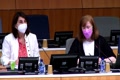 Tout à fait d'accord avec vous, et c'est bien que vous le disiez il y a une priorité même pour l'abaisser également et c'est[00:41:01]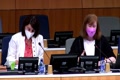 D'avoir des livres accessibles en même temps et toujours je vois des questions posées par un katlan caster du Mexique[00:41:15]De la délégation mexicaine je crois ah qui est là voulez-vous poser votre question[00:41:30]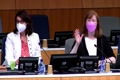 Ah c'est une autre question alors une question qui s'adresse à ilda que dois-je[00:41:43]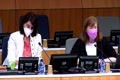 Améliorer le Mexique pour avoir de meilleures conditions d'accès.[00:41:58]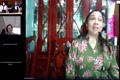 Que faut-il améliorer eh bien tout ce que j'ai dit tout à l'heure mais d'abord nous devons combler le fossé numérique que nous avons dans notre pays[00:42:13]L'utilisation de la technique : utiliser l'accessibilité à Internet convaincre les éditeurs afin qu'ils[00:42:26]Puisse faciliter la mise sur le marché d'exemplaires accessibles.[00:42:41]Et je pense que tous les pays rencontrent les mêmes problèmes, nous devons encourager la diffusion des livres pour tous[00:42:53]Tous, et c'est aux éditeurs, aux bibliothèques, les universités enfin bref, toutes.[00:43:08]Les entités pédagogiques doivent tenir compte de la nécessité de rendre accessibles les contenus[00:43:21]Lutter contre le fossé numérique dont j'ai parlé tout à l'heure je crois qu'à l'école primaire[00:43:35]Les enfants souffrent également puisque les malvoyants ne reçoivent leurs livres en formats excessifs qu'au milieu de l'année scolaire[00:43:46]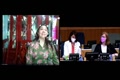 Et nous même avons toujours milité pour rendre ces manuels accessibles[00:44:01]Au même titre que le braille certains disent que le brash n'est plus viable[00:44:12]Mais c'est dans certains cas, la seule manière tactile pour les personnes de pouvoir avoir accès au[00:44:25]Au livre voilà toutes ces questions sont différentes les situations sont particulières et dans chaque pays mais il faut bien entendu aussi[00:44:39]Tenir compte de la possibilité de combler le fossé numérique[00:44:53]Et même aujourd'hui nous voyons qu'il y a des communautés qui n'ont pas accès à la ligne internet ni au téléphone d'ailleurs[00:45:04]Merci beaucoup donc il y a beaucoup de choses à accomplir[00:45:17]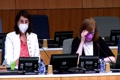 Et vous avez donné des conseils très utiles j'ai trois questions dans la salle[00:45:31]Je vous demanderai de vous manifester.[00:45:44]Nous allons prendre ces trois orateurs ces trois questions et ensuite nous conclurons martin merci je remercie d'abord[00:45:58]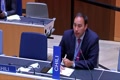 Le consortium pour les livres accessibles a baissé le secrétariat je remercie les participants à la table ronde et le modérateur qui nous ont bien[00:46:11]Quelles étaient les incidences de la mise en oeuvre du traité de marrakech et du travail du consortium j'aimerais poser une question au modérateur[00:46:25]Quels sont les acteurs gouvernementaux essentiels pour les pays qui veulent[00:46:39]Ratifier le traité de marrakech afin que ce pays puisse diffuser un volume suffisant de livres accessibles[00:46:54]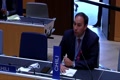 Et quelles sont les institutions gouvernementales qui ont contribué dans les pays qui ont ratifié à ce que cette ratification soit exécutoire merci[00:47:09]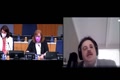 Scott c'était une question qui vous était adressée merci de votre question[00:47:24]La réponse est tous ou plutôt toutes les institutions, là où nous avons vu le plus grand succès[00:47:36]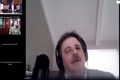 C'est là où la participation des ONG était la plus élevée ainsi que les entités gouvernementales est naturellement[00:47:50]Tout l'appareil politique ayant oeuvré dans le même sens aux états-unis par exemple nous avons un secteur très[00:48:05]De développer d'entités très actives, il y en a plusieurs[00:48:18]Centaines, ainsi que des entités gouvernementales.[00:48:31]Épaulée par la bibliothèque du congrès d'ailleurs nous avons bien sûr eu l'appui[00:48:43]Du congrès dans la mise en oeuvre et dans la ratification du traité de marrakech et cela a conduit au fait que maintenant grâce au service[00:48:58]Nationales nationales des bibliothèques, j'ai un accès beaucoup plus large aux collections en langues étrangères et cela[00:49:12]Grâce au travail de tous ses partenaires et de l'a b c[00:49:26]Que le monde devienne un village global, tout le monde doit participer à l'infrastructure, à l'infrastructure.[00:49:38]D'accès aux livres.[00:49:50]Moi-même je voulais avoir accès au livre de droit en espagnol il y a cinq ans et cela m'a découragé[00:50:04]Alors qu'à l'heure actuelle à l'heure actuelle cela ne serait plus le cas car dans nos collections langues étrangères grascho nneles je trouve tous les livres dont j'ai besoin[00:50:19]Et si je ne les trouve pas je peux m'adresser au service des livres étrangers de l'abaisser ou m'adresser par exemple à l'association[00:50:34]Espagnol des livres appartenant au réseau des livres accessibles et je trouve tous les livres de droit que je veux en espagnol.[00:50:48]Essentielles que toutes ces pièces du pesle puissent s'imbriquer, se mettre en place et nous avons de la chance aux États-Unis[00:51:02]Car nous avons des organisations fortes et cela permet d'assurer la coopération entre toutes ces entités, je ne dis pas que.[00:51:17]Tout est réglé non mais cela commence à fonctionner vraiment bien et l'objectif de marrakech arrive à être atteint et pas seulement aux états-unis[00:51:31]Ailleurs également à l'a b c il y a eu des milliers de nouvelles oeuvres qui ont été mises sur le marché[00:51:45]Prenez l'exemple du lésotho avant il n'y avait rien zéro et maintenant ils ont des oeuvres accessibles merci mercis scott sri Lanka[00:51:59]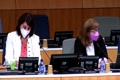 Votre question au sujet des problèmes que nous avons sri lanka nous avons adopté un amendement[00:52:13]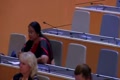 En sur les exceptions au droit d'auteur et à l'heure actuelle nous rédigeons une réglementation[00:52:27]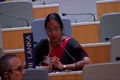 Et nous trouvons nous rencontrons quelques difficultés à cet égard est-ce que des exceptions permettraient à certaines parties d'exploiter de façon commerciale[00:52:40]Ghale, étant donné les exceptions à la loi sur le droit d'auteur, et dans ce cas, comment introduire des restrictions qui éviteraient d'exploiter[00:52:55]D'exploiter ces exceptions et quelles entités pourraient faire des copies audio[00:53:10]Si ces copies, si ces exemplaires audio étaient disponibles, est-ce que cela aurait une incidence[00:53:24]Sur le coût d'accès à ces copies audio est-ce qu'il y aurait autrement dit des taxes supplémentaires qui leur seraient appliquées[00:53:38]Donc nous avons ces quelques problèmes au niveau de la réglementation, est-ce que l'on a des documents d'appui à ce sujet ? Eh bien, j'aimerais aborder ces questions.[00:53:53]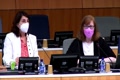 En détail mais malheureusement nous allons bientôt perdre nos interprètes donc nous serons très heureux à l'OMPI de vous répondre directement et vous donner une aide[00:54:08]Juridique au niveau législatif ainsi qu'à d'autres pays pour vous aider à régler ce[00:54:22]Cette optique, non seulement le Sri Lanka, mais également tous les pays qui en auraient besoin, c'est l'aide que nous pouvons vous apporter dans la mise en oeuvre des traités.[00:54:37]Vous avez la parole, pouvez-vous presser le bouton qui est à la base de votre micro, de bouton rouge ? Est-ce que ça ?[00:54:49]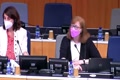 Oui, merci Michel, je remercie le secrétariat et les conférenciers d'avoir organisé cette séance.[00:55:04]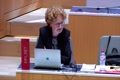 Je travaille avec les bibliothèques dans les paysans développement et en transition et nous espérons que ces pays pourront mettre en oeuvre le traité[00:55:18]Et bien sûr nous sommes conscients de toute l'aide qui devra leur être apportée, il est important de mettre en oeuvre ce traité et bien sûr[00:55:33]Nous savons que le législateur devrait également aborder les étapes suivantes et il serait intéressant d'avoir des guides pour les bibliothèques au moment de la mise en oeuvre[00:55:48]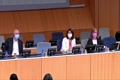 Peut-être que l'OMPI ou l'union internationale des aveugles pourraient donner des informations pratiques qui pourraient nous aider[00:56:02]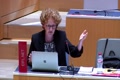 Pour les étapes à venir, notamment pour les utilisations d'outils qui rendent les livres accessibles, les formats, les normes etc.[00:56:16]Et peut-être faire des études de cas sur les cas régionaux par exemple pour l'europe je sais qu'il y a du travail qui a été fait[00:56:28]Et dont pourraient s'inspirer d'autres régions du monde et nous-mêmes serions prêts à participer à ces activités[00:56:42]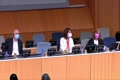 Merci scott à vous la réponse est oui nous avons déjà mis en place des outils dans ce sens[00:56:57]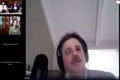 Également l'a b c met à disposition des outils en ligne mais nous devons encore les affiner et ça me fait penser que lorsque je parlais tout à l'heure du village mondial[00:57:08]Il est important que non seulement les gouvernements soient actifs mais également les bibliothèques les éditeurs et[00:57:23]Si nous voulons être actifs au hiver au mondial ce sont toutes les parties directement impliquées qui doivent participer merci[00:57:36]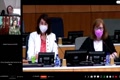 Oui, nous en parlerons directement avec vous et nous verrons ce que nous pouvons faire, je remercie les interprétés[00:57:50]Prête d'avoir continué à nous interpréter j'ai encore la Serbie qui a attendu patiemment oui merci Madame la Présidente[00:58:05]Je n'ai pas vraiment de questions mais j'aimerais faire un commentaire au nom de la délégation serbe, merci au Secrétariat, merci aux conférenciers et aux participants de cet excellent.[00:58:19]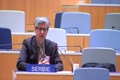 C'est lente occasion qui nous est offerte, je viens d'ouvrir les yeux sur de vrais problèmes que rencontrent de vrais gens[00:58:34]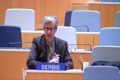 Et je pourrais rentrer chez moi et faire de mon mieux pour rappeler qu'au moment où l'on amende notre droit d'auteur ce mois-ci[00:58:48]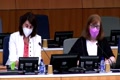 Il est temps de tenir compte de tous ces aspects je vous remercie merci nous voyons que ce programme a eu un impact sur les uns et les autres[00:59:03]Anekao scott avez-vous quelque chose à ajouter ? Non, je dirai simplement merci au conférencier et si vous avez des questions[00:59:17]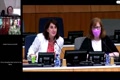 Chons ou commentaires, vous pouvez nous contacter à notre site Internet de l'ABC, Merci Michel, merci Benoît, merci.[00:59:32]Et merci aux interprètes.[00:59:45]